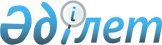 О признании утратившим силу постановление акимата Келесского района от 15 марта 2019 года № 83 "Об утверждении Правил выдачи служебного удостоверения государственным служащим государственного учреждения "Аппарат акима Келесского района", исполнительных органов, финансируемых из Келесского районного бюджета, и его описание"Постановление акимата Келесского района Туркестанской области от 17 августа 2020 года № 174. Зарегистрировано Департаментом юстиции Туркестанской области 18 августа 2020 года № 5756
      В соответствии со статьей 37 Закона Республики Казахстан от 23 января 2001 года "О местном государственном управлении и самоуправлении в Республике Казахстан", пунктом 4 статьи 30 Закона Республики Казахстан от 23 ноября 2015 года "О государственной службе Республики Казахстан", статьи 27 Закона Республики Казахстан от 6 апреля 2016 года "О правовых актах", акимат Келесского района ПОСТАНОВЛЯЕТ: 
      1. Признать утратившим силу постановление акимата Келесского района от 15 марта 2019 года № 83 "Об утверждении Правил выдачи служебного удостоверения государственным служащим государственного учреждения "Аппарат акима Келесского района", исполнительных органов, финансируемых из Келесского районного бюджета, и его описание" (зарегистрировано в Реестре государственной регистрации нормативных правовых актов 15 марта 2019 года № 4935, опубликовано в эталонном контрольном банке нормативных правовых актов Республики Казахстан в электронном виде 9 апреля 2019 года).
      2. Государственному учреждению "Аппарат акима Келесского района" в установленном законодательством Республики Казахстан порядке обеспечить:
      1) государственную регистрацию настоящего постановления в Республиканском государственном учреждении "Департамент юстиции Туркестанской области Министерства юстиции Республики Казахстан";
      2) размещение настоящего постановления на интернет-ресурсе акимата Келесского района после его официального опубликования. 
      3. Контроль за исполнением настоящего постановления возложить на руководителя аппарата акима района Т.Оразбекова.
      4. Настоящее постановление вводится в действие по истечении десяти календарных дней после дня его первого официального опубликования.
					© 2012. РГП на ПХВ «Институт законодательства и правовой информации Республики Казахстан» Министерства юстиции Республики Казахстан
				
      Аким Келесского района

А. Есбаев
